Presseinformation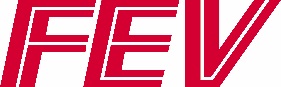 Stefan Kreysa wird Geschäftsführer Finanzen der FEV Europe GmbH

Aachen, Juni 2018 – Mit Wirkung zum 1. Juni übernimmt Stefan Kreysa die Funktion des Geschäftsführers Finanzen und Executive Vice President der FEV Europe GmbH. In dieser Rolle wird er die Effizienzoptimierung und Kundenorientierung des international tätigen Engineering-Dienstleisters in Europa weiter ausbauen. Er folgt auf Jürgen Koopsingraven, der als CFO in die FEV Group gewechselt ist. 

„Mit Stefan Kreysa gewinnen wir für FEV einen erfahrenen Manager, der seit mehr als 20 Jahren in der Automobil-Zulieferindustrie tätig ist und in unterschiedlichen Positionen unter anderem für die strategische Entwicklung zuständig war“, so Professor Stefan Pischinger, President & CEO der FEV Group.

Vor seinem Engagement für FEV Europe trug Herr Kreysa als CFO über mehrere Jahre die Verantwortung bei einem Hersteller für automobile Sicherheitssysteme in Süddeutschland. Zuletzt war er als Vice President Finance bei einem global aufgestellten Automobil- und Luftfahrtzuliefererkonzern für die Region Europa tätig.
Über FEVDie FEV Gruppe mit Hauptsitz in Aachen, Deutschland, ist ein international anerkannter Dienstleister in der Fahrzeugentwicklung. Das Kompetenz-spektrum der FEV umfasst Consulting, Entwicklung und Erprobung innovativer Fahrzeugkonzepte bis hin zur Serienreife. Neben der Motoren- und Getriebeentwicklung, der Fahrzeugintegration, der Kalibrierung und Homologation moderner Fahrzeugantriebe kommt der Entwicklung von hybriden und elektrifizierten Antriebssystemen sowie alternativen Kraftstoffen eine immer größer werdende Bedeutung zu. Ein zusätzliches Tätigkeitsfeld liegt in der Optimierung elektronischer Steuerungen sowie der voranschreitenden Vernetzung von Fahrzeugen. In diesem Kontext liegt ein besonderer Schwerpunkt auf der Weiterentwicklung des autonomen Fahrens.  Das Produktportfolio von „FEV Software and Testing Solutions“ vervollständigt dieses Angebot durch die Produktion moderner Prüfstandseinrichtungen und Messtechnik sowie Softwarelösungen, die zu einer effizienteren Entwicklung beitragen und signifikante Arbeitsschritte von der Straße in den Prüfstand oder gar in die Simulation verlegen. Als global agierender Dienstleister bietet das Unternehmen seinen Kunden aus der Transportbranche diese Leistungen weltweit an. Die FEV Gruppe beschäftigt über 5.300 hochqualifizierte Spezialisten in modernen, kundennahen Entwicklungszentren an mehr als 40 Standorten auf vier Kontinenten.
Bildmaterial


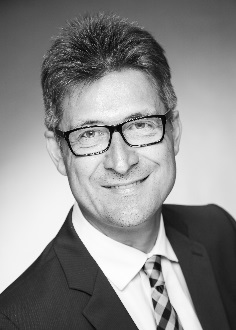 [Bild: Stefan Kreysa übernimmt die Position des Geschäftsführers Finanzen und Executive Vice President bei der FEV Europe GmbH]

Source: FEV GroupKontaktMarius Strasdat	Tel.: +49 241 5689-6452E-Mail: strasdat@fev.com